2018-2019 Season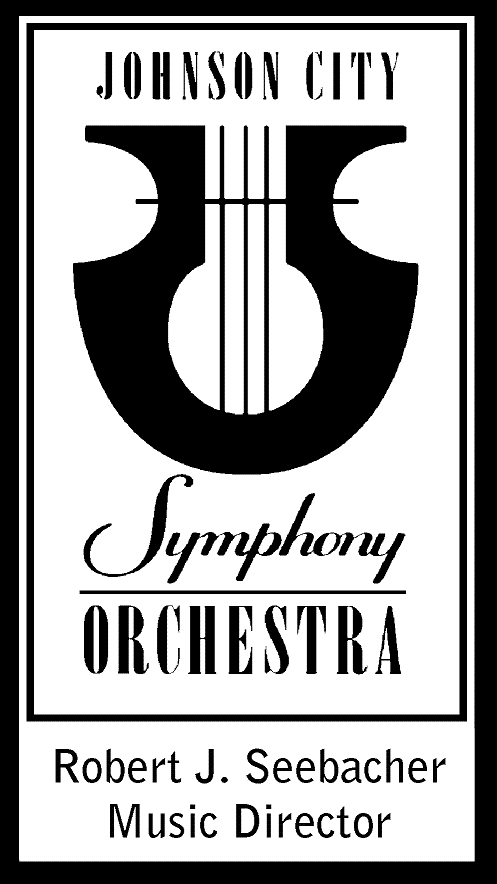 Audition AnnouncementSection CelloThursday, September 6, 2018	OR		Wednesday, September 5, 2018			Beginning at 6:00 p.m.				Beginning at 5:00 PMSeeger Chapel						Haslam Music Center			Milligan College					University of TennesseeElizabethton, TN					Knoxville, TNAudition Requirements: 1. Solo of applicant’s choice. (No more than 3 minutes. Please include the main expository or main thematic section from either the first or final movement.)2. ExcerptsCello:Beethoven: Symphony No. 5 – Movement III, TrioDvorak: Symphony No. 8 – Movement I, Beginning to Rehearsal “A” AND                                             Movement IV, 6 measures before Rehearsal “N” to Rehearsal “Q”Mozart: Symphony No. 39 – Movement IV, Pickup to mm. 105-137Schubert: Symphony No. 9 (Great) – Movement III, mm. 1-56Tchaikovsky: Symphony No. 4 – Movement I, mm. 27-36  AND  Movement II, mm. 21-42Excerpts are available at www.imslp.org or www.stringexcerpts.com.Audition Contact:	Evan Edwards, Personnel Manager	Cell phone: (423) 367-9621	E-mail: personnelmanager@jcsymphony.comPLEASE CALL TO SET UP AN AUDITION APPOINTMENT.Please note: Audition scores and/or audition panel comments will not be shared with the applicant. Thank you for your interest in the Johnson City Symphony Orchestra. The Johnson City Symphony Orchestra is an equal opportunity employer.